SOLUCIONES DE LAS ACTIVIDADES DE NATURALES  DE 6º Libro Vicens Vives. Tema 5Página 86. El ser humano durante el embarazo, ejercicios 1, 2, 4, 6 y 7:1.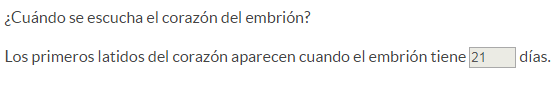 2.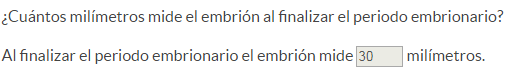 4.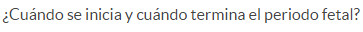 El período fetal se inicia al tercer mes de embarazo y se termina a los nueve meses, cuando el niño nace.6.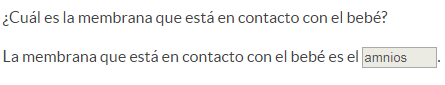 7. 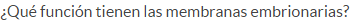 La función de las membranas embrionarias es la de proteger al bebé de golpes, infecciones y otras posibles agresiones.SOLUCIONES DE LAS ACTIVIDADES DE NATURALES  DE 6º Libro Vicens Vives. Tema 5Página 88. Ejercicios de repaso, ejercicio 1:1.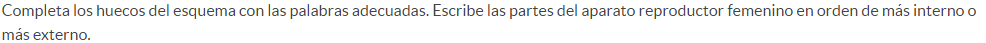 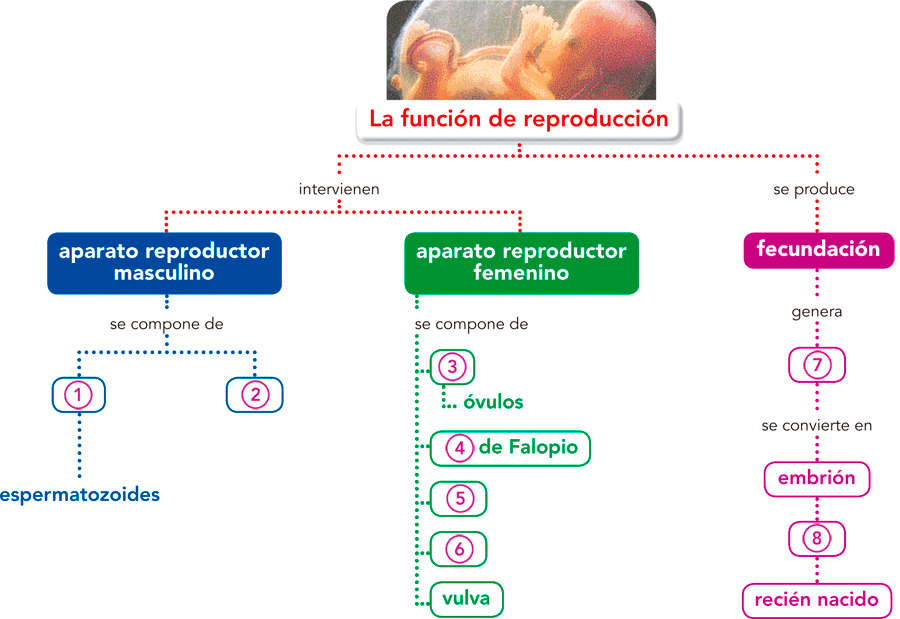 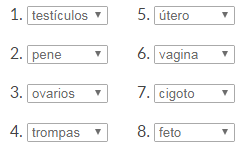 SOLUCIONES DE LAS ACTIVIDADES DE NATURALES  DE 6º Libro Vicens Vives. Tema 5Página 88. Ejercicios de repaso, ejercicio 2 y 3:2.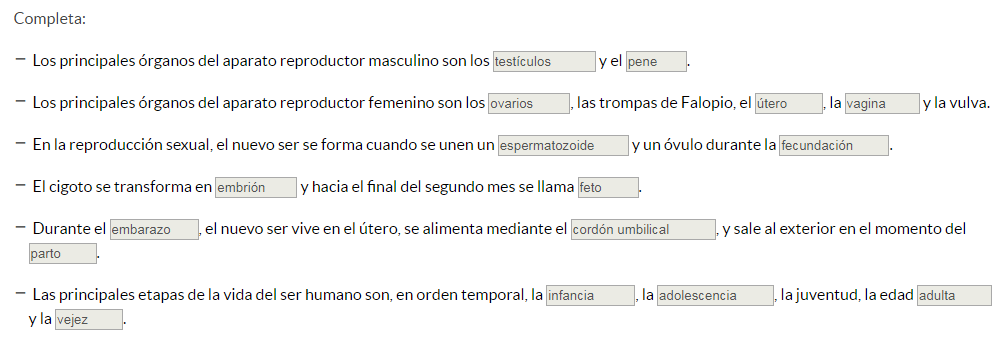 3.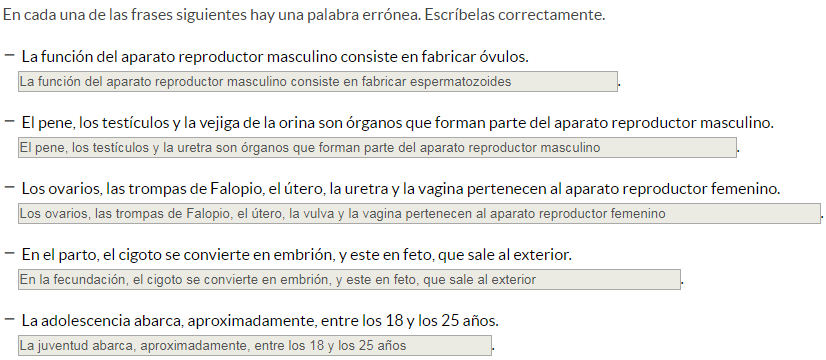 